Weekly Plan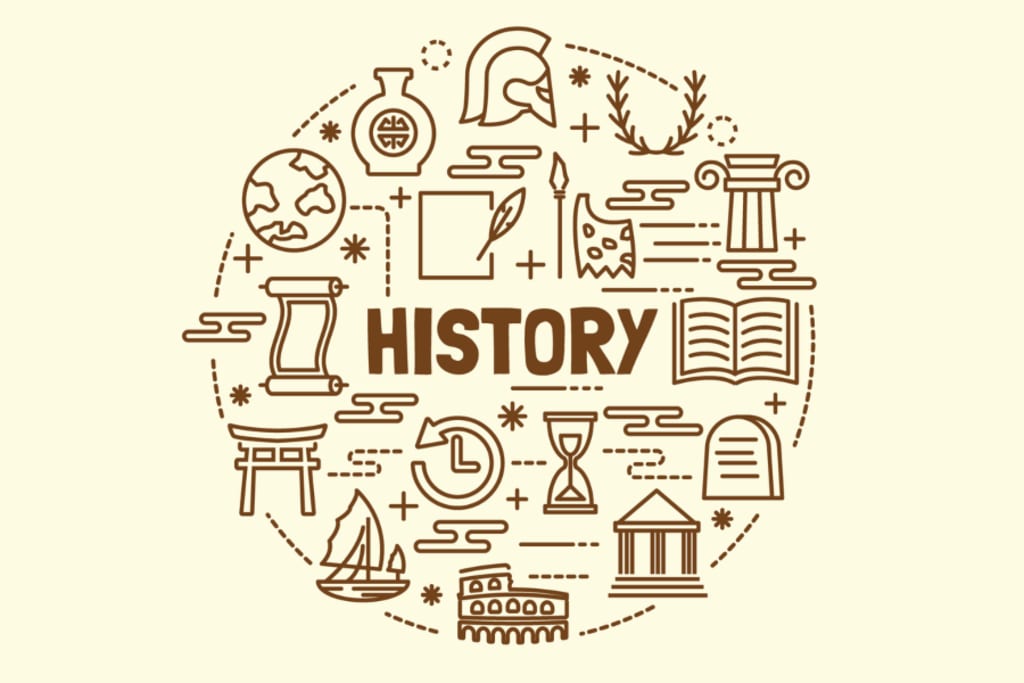 GRADE: 11SUBJECT: TourismWeek of: 24/01/2022 – 04/02/2022WEEK 3WEEK 3WEEK 3LESSONS & HOMEWORKLESSONS & HOMEWORKSBA & CYCLE TESTSMON:TransportMON:Homework :  Notes on the GautrainMON:TUES:TransprotTUES:Homework:  Notes on the GautrainTUES:WED:Transport servicesWED:Homework:  notes on flight terminologyWED:THU:Transport servicesTHU:Airport terminologyTHU:FRI:Transport servicesFRI:Homework airport terminology and aircraft terminologyFRI:% COMPLETESBA:  0/5Curriculum: %WEEK 4WEEK 4WEEK 4LESSONS & HOMEWORKLESSONS & HOMEWORKSBA & CYCLE TESTSMON:Technology used at airportsMON:Homework  notes given in classMON:TUES:Technology used at airportsTUES:Homework  notes given in classTUES:WED:Technology used at airportsWED:Homework:  activity given in class.WED:THU:The tourism bus industryTHU:Homework notes sent on whatsapp groupTHU:FRI:Tourism bus industryFRI:Homework:  activities give in class. FRI:% COMPLETESBA:  0/5Curriculum: 0%